Jefferson Academy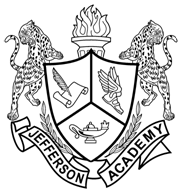 Class of 2017Quick College Application Info(Use for College Applications)Jefferson Academy High School Code060-161School Address and Phone11251 Reed WayBroomfield Colorado 80020720-887-19922017 Senior Class Size102College Courses offered at JAHS(Front Range Accredited Site)Number includes two CCU courses and two CU Succeed Courses18 courses offered on JAHS campusStudents may also take courses at the collegesAdvanced Placement Courses offered at JAHS                                       5Honors Courses offered at JAHS9Date student started 9th gradeAugust, 2013Graduation DateMay 26, 2017